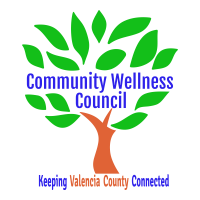 Board Meeting MinutesAugust 7, 20191:00pm-3:00pm Wellness CenterIn attendance: Bart, Carol, Diana, Linda, Noelle, and RobertCall Meeting to Order at 1:02 pmWelcome Guests: Jona with Alexa Hugs and Mark with Duke CityAgenda and Consent Agenda: Carol moved approve the agenda with the consent agenda. Linda accepted and the board approved.Business Presentation by Mark Maydew of Valencia Urgent Care (Duke City):Duke City is looking to partner more with community in Valencia County. They will be moving locations in 2020 to a location by the Los Lunas Magistrate Courts. They will have an ultrasound available this fall and working on CT scans and telemedicine. They have opened their first primary care facility in Moriarty.Peggy mentioned the space in Rio Communities and will send the data on where county clients come from to Mark.Medic Buddy is a new program that all insurance except Presbyterian cover. It always them to come to your home or work. The client receives a picture of staff and all of their cars are marked. They can also video conference someone in if needed. It is $200.00 for the visit without insurance.  Coordinator’s Report/Grant, Grant deliverables/Activities Update:Linda moved to make Violence Prevention the strategic priority for the DOH funding. Carol seconded and the board approved. Diana abstained.The Nusenda grant is due at the end of the month. The AARP proposal would fit this grant. Linda asked that tile art is included in the proposal. Financial Management Update/Monthly Match (Noelle):The financial management meeting has been moved to quarterly.The audit report has been sent out. The group met on July 15th and those in attendance signed the report. The balance was $39,284.73. Linda motioned to accept the audit report for fiscal year 2019. Carol seconded and the board approved.Anna Age 8 Updates/Taskforce Support Budget (Diana):The next meeting is August 9th from 9-11 am at the Wellness Center.Peggy spoke to the Optimist Club about Anna, Age 8.The Behavioral Health Collaborative meets August 12th at Open Skies. They received a $100 donation for printing.Diana asked the board to consider financial support for these task forces. It would make the work they do much easier.Peggy recommended more collaboration with partners. There is not a lobby in existence that addresses mental health for the state. She would like to see more community buy in to these issues. Robert thinks it is too difficult of a topic or people do not want to hear about it. Diana mentioned that some of this work is being done through Anna, Age 8. Peggy would like to see an overarching goal for CWC. Robert recommended a narrative. Linda would like all the priorities to receive equal attention. Diana will put together the CHIP cycle for the retreat.KAH Training Debrief/Next Steps(all):Bart heard from Franchesca that she plans on using what she learned in the training. Bart would like to have a tunnel of hope at Century high school on August 15th. A local parent is looking into the possibility.Someone told Bart that they were not sure if they could afford the cost implement it. Robert believes we can’t afford not to do it.Noelle reviewed the homework from Wally. It included more Module 1 trainings and an excel spreadsheet of all attendees.Collaborative CRUNCH update (Noelle/Diana):Robert has October 4th as the next CWC CRUNCH date to include a blessing of the animals. The planning date is August 30th at 1 pm at the Wellness Center. Linda will check the availability of space. Diana would like to do an animal abuse engagement at the Rio Communities Health Fair. She can reuse the boards from National Night Out.The Collaborative CRUNCH with Socorro is September 18th. Noelle will send out the event list as soon as Samantha approves her notes.Review Timeline for upcoming planning for events (All):Rio Communities Health Fair is set for October 18th from 10-2 pm with set up at 9 am. Animal abuse is the CWC topic and perhaps someone from the animal shelter can be there. OSAP/Strategic Plan and Core Team Planning (Linda):Noelle will review the strategic plan and make sure the coalition is tracking everything.August 20-21 is the OSAP conference in Albuquerque.Linda wants to make sure that everything fits in with the coalition.MRGDA Update (Noelle/Diana):The next meeting is August 9th and Diana can go. They are working on structural issues that make getting and keeping providers difficult.Other items:Linda Nelson sent a letter of interest to the CWC to become a board member. Peggy moved to accept Linda Nelson as a CWC board member. Linda Montano seconded and the board approved.Bart felt that Get Up, Get Moving was a great success. Parents want to see this in the schools.Additional Items of DiscussionAdjourned at 2:50 pm